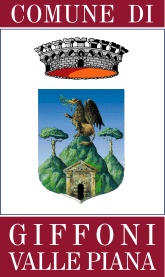 CITTA’  DI  GIFFONI  VALLE  PIANA   (Provincia di  Salerno)Allegato  alla  Determinazione n. 3 – RG n. 12  del 16/01/2020 IL RESPONSABILE DELL’AREA AMMINISTRATIVAin  conformità  a  quanto  stabilito  con  deliberazione  della  Giunta  Municipale  n.  72 del 21/03/2019,  esecutiva  ai  sensi  di  Legge,  di  approvazione  del  Piano  del  fabbisogno  del  personale  (triennio  2019/2021);Vista la  Determinazione Dirigenziale n. 3 – RG n. 12 del 16/01/2020 di  indizione della presente  procedura selettiva;RENDE NOTOche,  è  indetto  un  concorso  pubblico  per  titoli  ed  esami  per  la  copertura  di  n. 1 posto di Categoria D - profilo professionale di Istruttore Direttivo Amministrativo - con contratto a tempo pieno  e  indeterminato.L’Amministrazione  comunale  garantisce  parità  e  pari  opportunità tra uomini e donne per l’accesso al lavoro in base alla legge 10 aprile 1991, n. 125 e in base a quanto previsto dall’art. 57 del  D.Lgs. 30  marzo 2001,  n. 165.La  procedura concorsuale  è  disciplinata  dalle  norme  del  presente  Bando,  quale “Lex specialis”, e,   per quanto in  esso  non espressamente  previsto,  dalle  disposizioni  di  cui  al  D.P.R.  9 maggio 1994,  n.  487.In applicazione degli articoli  678  e  1014  del  D.Lgs. n. 66/2010, con il presente concorso si determina  una  frazione  di  riserva  pari  al  30%,  a  favore  dei  militari  di  truppa  delle Forze armate,  congedati  senza  demerito  dalle  ferme  contratte,  degli  ufficiali  di  complemento in ferma  biennale  e  degli ufficiali  in  ferma  prefissata  che hanno completato senza demerito la ferma  contratta.  Tale  riserva  sarà  sommata  ad  altre  frazioni  che  matureranno  con  le  prossime procedure  concorsuali  programmate  dall’Amministrazione  comunale.Art. 1Requisiti per l'ammissionePer l’ammissione al concorso è richiesto il possesso dei seguenti requisiti a pena di esclusione:cittadinanza italiana. Tale requisito non è richiesto per i cittadini degli Stati membri dell’Unione Europea  e per i loro familiari non aventi la cittadinanza di uno Stato membro che  siano titolari  del  diritto  di soggiorno o del diritto di soggiorno permanente. Per i cittadini di Paesi terzi, è necessario che siano titolari del permesso di soggiorno CE per soggiornanti di lungo periodo o che siano titolari dello status di rifugiato ovvero dello status di protezione sussidiaria (art. 38, D.Lgs. n. 165/2001 e successive modifiche ed integrazioni).età  non  inferiore  a  18  anni  e non superiore al limite ordinamentale previsto per la permanenza  in  servizio  del  personale  nelle  pubbliche  amministrazioni;Possesso  di  uno  dei  seguenti  titoli  di studio:Diploma di laurea (DL), di cui all’Ordinamento preesistente al Decreto Ministeriale n. 509  dello 03/11/1999 in Economia e Commercio, Giurisprudenza, Scienze Politiche, Scienze  Statistiche  e  loro  equipollenti;Laurea specialistica (LS) –  (ex Decreto n. 509/1999) o Laurea magistrale (LM) – (ex Decreto n. 270/2004)  appartenente  ad  una  classe  cui  è  equiparato il Diploma di Laurea in Economia e Commercio, Giurisprudenza, Scienze Politiche, Scienze Statistiche;Laurea (L - c.d. “breve”) – (DM  n. 270/2004)  tra  quelle  appartenenti  alle seguenti classi  di  cui  al Decreto del Ministro dell’Università e della ricerca scientifica e tecnologica del 16/3/2007 e s.m.i.:  L14 “scienze dei servizi giuridici”;  L36 “scienze politiche e delle relazioni internazionali”;  L18 “scienze dell’economia e della gestione aziendale”; L16 “scienze dell’amministrazione e dell’organizzazione”; L33 “scienze economiche”; o lauree (L) - (DM n. 509/1999) - equiparate ai sensi del Decreto Interministeriale  9/7/2009,  pubblicato  in  GU  del  7/10/2009,  n. 233;per  i  titoli equipollenti, il candidato dovrà allegare alla domanda di partecipazione idonea documentazione comprovante il riconoscimento dell’equipollenza del proprio titolo di studio con uno  dei titoli richiesti. Per i titoli conseguiti all’estero è richiesto lo specifico provvedimento  di riconoscimento da  parte delle competenti  autorità italiane; godimento  dei  diritti  civili  e politici  (anche negli  Stati di provenienza o appartenenza in caso  di  cittadini  italiani  degli  Stati  membri  dell’Unione  Europea);non  essere  stato  destituito  o  dispensato dall'impiego presso una Pubblica Amministrazione per persistente insufficiente rendimento né essere stato dichiarato decaduto  da  un  impiego  statale,  ai  sensi  dell’art.  127,  primo  comma, lettera d) del Testo unico  delle  disposizioni  concernenti lo  Statuto degli  impiegati  civili  dello  Stato,  approvato  con  D.P.R. 10 gennaio 1957,  n. 3,   né  essere  stato  destinatario  di  provvedimenti  di  risoluzione  senza  preavviso  del  rapporto  di  lavoro  per  cause  disciplinari  e  non  essere  stato  espulso  dalle  forze  armate  o  dai  corpi  militarmente  organizzati;non  avere  condanne  penali  o  altre  misure  che  escludano,  ai sensi delle vigenti disposizioni in  materia  la  costituzione  del  rapporto  di  impiego  con  la  Pubblica  Amministrazione;idoneità  fisica  e  psichica  all’impiego,  fatta  salva  la  tutela per i portatori di handicap di cui alla  Legge  n.  68/1999; essere  in  posizione  regolare  nei  confronti  degli  obblighi  di  leva, limitatamente ai candidati  di  sesso  maschile  soggetti  a  tale  obbligo;conoscenza  della  lingua  inglese;per  i  cittadini  stranieri:  buona  conoscenza  parlata  e  scritta  della  lingua  italiana;conoscenza  dell’uso  delle  apparecchiature  e  delle  applicazioni  informatiche  più  diffuse;Tutti i requisiti per ottenere l’ammissione al concorso devono essere posseduti alla data di scadenza  del  termine  stabilito  per  la  presentazione  della  domanda,  a  pena  di  esclusione.Art. 2Trattamento economicoAi  vincitori  della  selezione  sarà  attribuito  il  trattamento  economico  relativo  alla  categoria “D”,  con posizione economica  D1, previsto dai Contratti collettivi di lavoro per il Comparto Funzioni Locali   e,  precisamente:retribuzione  annua  lorda,  comprensiva  dell’indennità  integrativa  speciale;tredicesima mensilità;indennità di comparto;assegno  per  nucleo  familiare,  ove  spettante;ogni  altro  emolumento  previsto  da  disposizioni  di  Legge,    dalla  contrattazione nazionale e  dalla  contrattazione  decentrata  integrativa.Tutti  gli emolumenti  sono  assoggettati  alle  ritenute  previdenziali,  assistenziali  e   fiscali, a norma  di  Legge.Art. 3Domanda di partecipazioneLa  domanda  deve  essere  redatta  secondo  fac-simile,  allegato  al  presente  Bando,  nel  quale il  candidato  dovrà  dichiarare  sotto  la propria responsabilità e consapevole delle sanzioni  penali  previste  dall’art.  76  del  D.P.R.  28 dicembre 2000, n. 445  per  le  ipotesi  di falsità in atti  e  dichiarazioni  mendaci,  il  possesso  dei  requisiti  richiesti  all'art.  1 del  presente Bando.Nella  domanda  di  partecipazione  il  candidato  dovrà  attestare,  altresì:la  veridicità  di  quanto  dichiarato  nel  curriculum  presentato  in  allegato alla domanda e la disponibilità  a  formalmente  documentare  quanto  dichiarato   nello  stesso; il consenso al trattamento dei dati personali, ai sensi della Legge n. 196/03 e successive integrazioni  e  modificazioni   e  al  GDPR  (Regolamento  UE  2016/679);il  possesso di  eventuali  titoli  di  riserva,  preferenza  e  precedenza  a  parità  di  valutazione, come  individuati  nell’art.  5  del  DPR  n. 487/1994; la  esplicita  e  incondizionata  accettazione delle norme previste  dal  Bando  e,  per  quanto in  esso  non  previsto,  delle  norme  per l’accesso  agli  impieghi  del  Comune  di  Giffoni Valle Piana,  di  cui  ai  vigenti  Regolamenti  comunali.Alla domanda dovrà essere allegata la fotocopia di un idoneo documento di riconoscimento, pena  l’archiviazione  della  stessa.  Inoltre, dovrà  essere  allegato  un  elenco  in  carta  semplice dei  documenti  allegati  alla  domanda  di  ammissione,  sottoscritto  dal/la  candidato/a.Costituiscono  motivi  d'esclusione  d'ufficio: l'inoltro  della  domanda  oltre  il  termine  di  cui  all'art.  5;la  mancata  sottoscrizione  della  domanda,  in  forma autografa; la  mancata  presentazione  della  fotocopia  integrale  di  un  documento  di  riconoscimento in  corso di  validità; la  mancanza  dei  dati  richiesti  all’art.  1. Le  domande  che  presentano  delle  imperfezioni  formali  potranno  essere ammesse con riserva.  Il Responsabile dell’Ufficio  Personale  può  disporre  in  qualunque momento l’esclusione  dalla  selezione  per   difetto   dei   requisiti   prescritti. Qualora   risulti   non  veritiera  una  delle   dichiarazioni  previste  nella domanda di partecipazione  al  concorso  o  delle  dichiarazioni  rese  ai  sensi  del  D.P.R.  n. 445/2000,  sarà disposta   la   decadenza  da   ogni  diritto  conseguente  alla  partecipazione  alla  selezione  stessa,  ovvero  la  risoluzione  del  rapporto  di  lavoro,  eventualmente  già  costituito. Alla domanda è possibile allegare, altresì, un dettagliato curriculum professionale datato e sottoscritto, dal quale si evincano il possesso di ulteriori requisiti, nonché tutte le attività effettivamente  svolte  anche  presso  altri  Enti  pubblici.Ai sensi dell’art. 20 della Legge 5 febbraio 1992, n. 104, coloro che necessitano per l’espletamento  delle  prove  di  ausili  indispensabili, nonché,  eventualmente,  di  tempi aggiuntivi   in  relazione  al  proprio  handicap,   dovranno  specificarlo  nella  domanda  di  concorso,   allegando  certificazione  medica  di  apposita  struttura.L’Amministrazione,  prima  di  adottare  i provvedimenti ad essi favorevoli, si riserva di controllare  la  veridicità  delle  dichiarazioni  rese  dai  candidati,  nonché  di  effettuare,  eventualmente,  le  dovute  segnalazioni  alle  autorità  competenti.  Nel  caso  in  cui  dagli  accertamenti  emerga   la   non   veridicità  delle  dichiarazioni  rese,  l’autore  delle  stesse perderà  il  beneficio  acquisito  sulla  base  della  dichiarazione  non  veritiera. Art. 4Tassa di concorsoLa  tassa  di  concorso  è  di  €  10,00  (euro dieci/00)  da  pagare -  entro  i  termini  di  presentazione  della  domanda  di partecipazione al concorso - mediante bollettino di versamento  sul  conto  corrente  postale  n.  18967844,  intestato al Comune di Giffoni Valle Piana – Tesoreria Comunale, con  l’indicazione  della  Causale  “Tassa  concorso  Istruttore  Direttivo  di  categoria  “D”.La  ricevuta  di  versamento  deve  essere  allegata  alla domanda di partecipazione. E’ sanabile la  mancata  acclusione  della  ricevuta  del  versamento  della  tassa  di  concorso  qualora  la stessa  risulti  versata  entro  i  termini  di  scadenza  del  Bando.La  tassa  non  è  rimborsabile  anche  in  caso  di  revoca  e/o  annullamento  della  procedura.Art. 5Inoltro domanda di partecipazioneIl testo integrale del Bando, con allegata domanda di partecipazione, è disponibile presso l’Ufficio   del   Personale del Comune di Giffoni Valle Piana, Via Vignadonica n. 19 – 84095 – Giffoni Valle Piana (SA) ed è pubblicato sul Sito internet del Comune www.comune.giffonivallepiana.sa.it sulla Home Page e su Amministrazione Trasparente alla sezione  «Concorsi».Le  domande di partecipazione al concorso devono essere redatte in carta semplice, debitamente  sottoscritte e indirizzate all’Ufficio Protocollo del Comune di Giffoni Valle Piana all’indirizzo  riportato  al  comma  precedente.Le  domande  dovranno  pervenire  entro  e  non  oltre  il  termine  perentorio  di  trenta  giorni dalla  data  di  pubblicazione sulla Gazzetta Ufficiale Repubblica Italiana IV Serie Speciale Concorsi e  sul  Sito Istituzionale dell’Ente www.comune.giffonivallepiana.sa.it, con le seguenti modalità:presentate in busta chiusa direttamente all’Ufficio Protocollo del Comune di Giffoni Valle Piana  nei  seguenti  giorni  e  orari   (dal  lunedì   al   venerdì   dalle  ore   9:00   alle  ore  12:00;  lunedì  e  mercoledì,  anche  dalle  ore  16:00  alle  ore  18:00);inviate tramite servizio postale solo mediante raccomandata A.R. con avviso di ricevimento;a mezzo posta elettronica certificata, da inviare al seguente indirizzo:  protocollogiffonivallepiana@pec.it ; Qualora   la   domanda   di  partecipazione  al  Bando  in oggetto  pervenga  tramite  PEC,  la  stessa  dovrà  essere  sottoscritta  digitalmente  o  in  forma  autografa  sul  documento in  formato   pdf  e  farà  fede  la  data  di  consegna  generata  dal  sistema informatico.  In  tal  caso, l'Amministrazione  è  autorizzata  ad  utilizzare  per  ogni  comunicazione il medesimo mezzo, con  piena  efficacia  e  garanzia  di  conoscibilità  degli  atti  trasmessi  da  parte  dell'istante.In  caso  di  trasmissione della domanda a mezzo raccomandata, si considerano prodotte in tempo  utile  anche  le  domande  spedite  entro  il  termine  di  cui  al  comma  3  del  presente articolo  e  pervenute  oltre  tale  termine.  A  tal  fine  fa  fede  il  timbro  e  la  data  dell'ufficio postale  accettante. Qualora il termine di scadenza cada in giorno festivo, la scadenza è prorogata  al  primo  giorno  feriale  utile. Sulla  busta  contenente  la  domanda  dovrà  essere  apposta  la  dicitura "Concorso pubblico per  titoli ed esami per la copertura di n. 1 posto di categoria D con profilo di Istruttore Direttivo  Amministrativo   a   tempo   pieno   e   indeterminato"  e  l’indicazione  del  mittente.La sottoscrizione della domanda, da apporre necessariamente in forma autografa, non è soggetta  ad  autenticazione,  ai  sensi  del  D.P.R.  n.  445/2000. Ai sensi dell'art. 4, comma 4 del D.P.R. 9 maggio 1994, n. 487 e successive modificazioni ed integrazioni,   l’Amministrazione   non  assume  responsabilità  per la dispersione di comunicazioni  in  dipendenza  di  inesatte indicazioni di recapito da parte del concorrente oppure mancata o tardiva comunicazione del cambiamento dell’indirizzo indicato nella domanda,  né  per  eventuali  disguidi  postali  comunque  imputabili   a   fatto  di  terzi,   al   caso  fortuito  o  a  forza  maggiore.Art. 6PreselezioneQualora il numero  delle domande dei candidati ammessi sia  superiore  a   trenta, la Commissione esaminatrice potrà dar seguito ad una preselezione da svolgersi attraverso appositi   test  a  risposta  multipla,  il  cui  contenuto  è  da  riferirsi  alle  materie  oggetto  delle prove  d’esame.La prova preselettiva viene effettuata a cura della stessa Commissione esaminatrice, direttamente,  o  avvalendosi  del  supporto  di  aziende  specializzate  o  di   esperti  in  selezione  di  personale   o,  comunque,  di  soggetti  competenti.  Le  materie  oggetto  della  prova  di  preselezione  sono  stabilite  dalla  Commissione.La  prova  di  preselezione   servirà  unicamente  a  determinare  il  numero  dei  candidati  ammessi  alle  prove  scritte;  la  stessa  non  costituisce  punteggio,  né  elemento  aggiuntivo  di  valutazione  nel  prosieguo  del  concorso.  La  mancata  presentazione  del  concorrente  alla prova  di  preselezione  comporterà  l’esclusione  dal  concorso. Al  termine  della  prova  preselettiva verrà stilata una graduatoria in base al punteggio conseguito.   La   graduatoria   verrà   pubblicata   all’Albo   pretorio  del  Comune  di  Giffoni  Valle  Piana  e  sul  Sito  ufficiale  internet  del  Comune,  e  vi  resterà  pubblicata  fino  alla  data di  espletamento  della  prova  scritta. I  candidati  classificati  utilmente  nei primi trenta posti  della  graduatoria della prova preselettiva  saranno   ammessi   a   partecipare  alle  prove  scritte  e  dovranno  presentarsi,  con  le  modalità  indicate  all’art. 7,  senza  necessità  di  alcuna  notifica  o  comunicazione scritta.  I  candidati  classificati  a  pari  merito  al  trentesimo  posto,  ultimo  posto  utile  ai  fini della  preselezione,   saranno   tutti   ammessi  alla  prova  scritta.    I   candidati   classificatisi  oltre  il  trentesimo   posto   non   saranno  ammessi  alle  prove  scritte,  con  esclusione  dal  concorso. Ai sensi dell’art. 20 della Legge 5 febbraio 1992, n. 104, i candidati con invalidità uguale o superiore all'80% non sono tenuti a sostenere la prova preselettiva. Tali candidati non concorrono alla determinazione dei trenta candidati  ammessi  alle  prove d’esame come stabilito  al  comma  precedente.Art. 7Procedura di ammissione Alla prova preselettiva vengono ammessi tutti i candidati che hanno presentato istanza di partecipazione,  purché  pervenuta  nei  termini  previsti.La  verifica  del  possesso  dei  requisiti  di  ammissione  al  concorso  e  l'osservanza delle condizioni  prescritte  dal Bando e dalla normativa regolamentare e legislativa è svolta dal Responsabile  competente  in  materia  di  personale,  relativamente  al personale  classificatosi  nei  primi  trenta  posti  della  graduatoria  della  prova  preselettiva.Qualora  un  candidato,  che  abbia  superato  la  prova  preselettiva,  non  risulti  in  possesso  dei  requisiti richiesti  dal  Bando,  si  procederà  allo  scorrimento  della  graduatoria  anche  oltre il  trentesimo  posto,   al  fine  di  garantire  sempre  l’accesso  alla  procedura  concorsuale  per almeno  trenta  unità.   Non  si  procederà  allo  scorrimento  della  graduatoria  nel  caso  in  cui  al  trentesimo  posto  vi  siano  più  candidati  e  tali  da  garantire  la  partecipazione  di  almeno  trenta  unità.    L’istruttoria di ammissione, quale fase del procedimento concorsuale, si conclude con un provvedimento  espresso   di  ammissione  e/o  esclusione   che   sarà   pubblicato  All’albo pretorio  on line;   la   pubblicazione   del   provvedimento  all’Albo  pretorio dell’Ente – costituito dal portale web www.comune.giffonivallepiana.sa.it – sostituisce qualsiasi altra forma di comunicazione  ed  ha  valore  di  notifica  agli  interessati.Art. 8TitoliI  concorrenti  potranno  allegare  eventuali  ulteriori  documenti  non  obbligatori  e  titoli  di merito ritenuti  rilevanti  agli  effetti  del  concorso. L’esame  dei  documenti  di  merito  e  l’attribuzione  dei  relativi  punteggi  viene  effettuata dopo  le  prove  scritte  e  prima  che  si  proceda  alla  correzione  dei  relativi  elaborati.  Per ciascun  candidato  viene  compilata  una  scheda  nella  quale  è  riportata  dettagliatamente  la valutazione  dei  titoli.La valutazione dei titoli avviene nel rispetto della disciplina riportata nell’Allegato B del Regolamento  comunale  disciplinante  le  norme  di accesso agli impieghi, approvato con delibera  di  G.M.  n.  158  del  30/07/2008,  cui  si  rinvia  per  l’esame  dei  criteri  generali.Ai   fini  dell'attribuzione del punteggio,  i  titoli  debbono  risultare  acquisiti  alla  data  di  scadenza  del  termine  utile  per  la  presentazione  della  domanda.Si precisa che saranno valutati solo i titoli e i documenti prodotti in originale o in copia autenticata,  ovvero  in  copia dichiarata conforme all'originale mediante dichiarazione sostitutiva  dell'atto  di  notorietà,  resa  ai  sensi  dell’art.  47  D.P.R.  28 dicembre 2000, n. 445. In  tal  caso,  la documentazione sarà successivamente esibita dagli interessati nei termini richiesti  dall’Amministrazione  comunale. Le  dichiarazioni  sopra  indicate  dovranno  essere  redatte  in  modo  analitico  e  contenere  tutti  gli  elementi  che  le  rendano  utilizzabili  ai  fini  del  concorso,  affinché  la  Commissione esaminatrice  possa  utilmente  valutare  i  titoli  ai  quali  si  riferiscono.L'Amministrazione si riserva la facoltà di procedere ad idonei controlli sulla veridicità del contenuto delle dichiarazioni sostitutive. Le dichiarazioni mendaci o la falsità degli atti, richiamate  dall'art. 76  del  Decreto  del  Presidente  della  Repubblica  già  citato,  sono  punite ai  sensi  del  codice  penale  e  delle  Leggi  speciali  in  materia.Art. 9Diario delle proveIl  calendario  e  la  sede  della  eventuale  preselezione  e  delle  prove  d'esame saranno pubblicate sul Sito web dell’Ente www.comune.giffonivallepiana.sa.it, all’apposito link “Concorsi”,  almeno  15  giorni  prima  della  data  fissata  per  la  prova.L’elenco  dei  candidati  ammessi  con  riserva  e  di  quelli  esclusi,  gli  esiti  delle  prove  d’esame e  dell’eventuale  preselezione  ed  ogni  altra  comunicazione  inerente  al  concorso  in argomento saranno resi pubblici esclusivamente mediante pubblicazione sul relativo Sito internet,  all’indirizzo  indicato  al  comma  precedente.Tale  forma  di  pubblicità  costituisce  notifica  ad  ogni  effetto  di  Legge.I  candidati  ammessi  sono  tenuti  a  presentarsi  alla  eventuale  prova  preselettiva  e  alle  prove  d’esame,  senza  necessità   di  alcun  preavviso,  nei   giorni,   nell’ora  e  nel  luogo  indicato,   muniti  di  valido  documento  di  riconoscimento,  a  pena  di  esclusione.Art. 10Programma di esameLe prove d’esame consistono in:Prima prova scritta:  elaborato consistente nella redazione di un atto amministrativo vertente  sulle  seguenti  materie:Elementi   di diritto amministrativo  e  costituzionale,  ordinamento degli enti locali, diritti,  doveri, responsabilità  e stato giuridico del pubblico dipendente, con particolare riferimento  al  D.Lgs. n. 267/2000   e  al   D.Lgs.  n. 165/2001  e  successive  modifiche;Disciplina  in  materia di procedimento amministrativo e di diritto di accesso ai documenti  amministrativi  di  cui alla  Legge 7 agosto 1990, n. 241;Documentazione  amministrativa  (D.P.R. n. 445/2000);Accesso agli atti e Trasparenza (L.  n.  241/1990;  D.Lgs n. 33/2013  e  D.Lgs n. 97/2016); Nozioni legislazione nazionale in materia di contratti pubblici di lavori, servizi e forniture; Seconda prova scritta: elaborato consistente nell’analisi e/o soluzioni di situazioni o problematiche  su  una  o  più   materie  di  cui  al  precedente punto a).Durante  le  prove  scritte  sarà  consentito  ai  candidati  soltanto  la  consultazione  di  Codici, Leggi e  Decreti,  purché  il  testo  sia  privo  di  note  e  commenti  giurisprudenziali  e/o  dottrinali.Prova orale:  verterà  sulle  materie  indicate  per  l’espletamento  delle  prove  scritte  e  sulle specifiche  competenze  del  profilo  professionale  messo  a  concorso.Nell’ambito  della  prova  orale,  la  Commissione  accerterà,  con  il  supporto  di  componenti aggiunti  o  con  testi  e  quesiti  predeterminati  nella  soluzione,  la  conoscenza della  lingua  straniera  e  la  conoscenza  delle  applicazioni  informatiche  più  diffuse.  A  tali  prove non sarà  attribuito  un  punteggio autonomo, ma un giudizio di idoneità  o  non  idoneità.  La  valutazione  di  non  idoneità  determinerà   la  non  inclusione  nella  graduatoria  di  merito. Per  la  valutazione  delle  prove  d’esame,  ai  fini  dell’attribuzione  del  punteggio,  la Commissione esaminatrice  dispone  di  un  massimo  di  trenta  punti,  10  punti  per  ogni  Commissario,  per  ognuna  delle  suddette  prove. Saranno  ammessi  alla  prova  orale  i  candidati  che  avranno  conseguito,  in  ciascuna  prova scritta,  una  votazione  corrispondente  ad  almeno  21/30. Ai   candidati   sarà  data  comunicazione,  mediante  pubblicazione  sul  Sito Istituzionale dell’Ente, dell’avvenuta ammissione o dell’esclusione alla prova orale. L'avviso per la presentazione  alla prova orale  sarà  dato  almeno  dieci  giorni  prima  dello  svolgimento  della prova.  Ai  candidati  ammessi  alla  prova  orale  verrà  comunicata  la  valutazione riportata nella prova scritta e la valutazione  degli  eventuali  titoli  presentati  nella  domanda  di  partecipazione. Art. 11Graduatoria Al  termine  della  prova orale,  la  Commissione  predispone  la  graduatoria di merito. Il punteggio  finale  è  dato  dalla  somma  dei  voti  conseguiti nelle prove scritte e nella prova orale,  nonché  dall’eventuale  punteggio  relativo  ai  titoli  presentati.La  graduatoria  di  merito  è  formata  secondo  la   votazione  riportata  da  ciascun  candidato, con  osservanza,   a   parità  di  punteggio,  delle  preferenze  previste  dal  comma  3  e  dal comma  4  dell’art.  49  del   Regolamento  sull’accesso  agli  impieghi   sopra  richiamato.  In  caso di  ulteriore  parità,  sarà  preferito  il  candidato  più  giovane d’età,  ai  sensi  dell’art. 2,  comma 9   della Legge  n.  191/1998., al termine della definizione della graduatoria di merito, predispone la pubblicazione del relativo atto sul Sito Istituzionale dell’Ente, al link “Concorsi”. Dalla data dell’anzidetta  pubblicazione  decorre  il  termine  per  eventuali  impugnative.Contemporaneamente, la graduatoria viene trasmessa al Responsabile dell’Ufficio  Personale che,  con  proprio  atto,   approva  la  graduatoria   e   dichiara   i  vincitori  nei  limiti  dei  posti messi  a  concorso. La graduatoria, durante il suo periodo di validità, può essere utilizzata per la costituzione di rapporti  di  lavoro  a  tempo  determinato  nei  casi  previsti  dalle  vigenti  norme. Art. 12Commissione esaminatriceLa Commissione   esaminatrice  è  presieduta  dal  Segretario Generale  dell’Ente  ed  è  composta  da  due  Responsabili  di  Area  Organizzativa,  competenti  sulle  materie  oggetto  del  concorso,  ovvero  da  esperti  esterni. A tale Commissione possono essere aggregati membri aggiunti per l’accertamento della conoscenza  della  lingua  straniera  e  la  valutazione  delle  conoscenze  e  dei  sistemi  informatici più  diffusi.La  Commissione  esaminatrice  è  assistita  da  un  segretario  verbalizzante, scelto tra i dipendenti  dell’Ente  o  di  altra  P.A.,  di  categoria  non  inferiore  alla  “C”. Art. 13Assunzione in servizioL’assunzione  in  servizio  del candidato  classificatosi  primo  in  graduatoria  avverrà con contratto   di  lavoro  individuale,  secondo  le  disposizioni  di  Legge,  delle  norme  comunitarie e  del  Contratto  collettivo  nazionale  del  comparto  Funzioni  locali  in  vigore.Prima  di  procedere  alla  stipula  del  contratto,  il  Responsabile  dell’Ufficio Personale  provvederà  ad  acquisire  la  documentazione  comprovante  il  possesso  dei  requisiti  generali  richiesti  per  la  partecipazione   al  concorso.Scaduto   inutilmente   il  termine  prefissato,  l’Amministrazione  comunicherà  di  non  dar  luogo alla  stipulazione  del  contratto.  Nel caso in cui  la  documentazione  richiesta  pervenga nei termini,  il Responsabile dell’Ufficio Personale  inviterà  il  vincitore,  mediante assicurata convenzionale,   a   presentarsi   il   giorno   stabilito   per   la  stipulazione  del  contratto individuale  di  lavoro,  ai  sensi  dell’art.  19  del  CCNL 21/05/2018. L’Ente,  prima  di  procedere  a  tale  stipula,  ha  facoltà  di accertare, a mezzo sanitario di struttura  pubblica,  il possesso  dell’idoneità  fisica  necessaria all’espletamento delle funzioni di  competenza.  Qualora  il  giudizio  fosse  sfavorevole,  l’interessato  potrà  richiedere,  entro il termine  di  cinque  giorni,  una  visita  collegiale  di  controllo,  composta  da  un  sanitario dell’ASL, da un medico di fiducia dell’Amministrazione comunale e da un medico designato dall’interessato.  Qualora  il  candidato non si presenti o rifiuti di sottoporsi all’una o all’altra visita  sanitaria,  oppure,  qualora  il  giudizio  di  idoneità  sia  sfavorevole,  non  si procederà alla  stipula  del  contratto.Il candidato  dichiarato  vincitore  sarà  assunto in servizio,  in  via  provvisoria,  per  l’espletamento  di  un  periodo  di  prova,  nel  rispetto  delle  disposizioni  stabilite  dall’art. 20 del  CCNL  21/05/2018.  Il  candidato  che,  senza  giustificato  motivo,  non  si  presenti  in  servizio,  decade  dalla  nomina. In  caso  di  rinuncia  o  successiva decadenza del nominato,  l’Ente si riserva la facoltà di procedere alla sua sostituzione mediante la nomina di altro concorrente risultato idoneo, secondo  l’ordine  della  graduatoria. L’assunzione  in  servizio  è,  comunque,  subordinata  alle  disposizioni  della  Legge  finanziaria  o  di  altre  Leggi  in  materia  di  assunzioni  di  Enti  Locali,  in  vigore  all’atto  dell’assunzione  stessa.Art. 14Trattamento dei dati personaliAi sensi delle  vigenti  disposizioni  normative,  i  dati  forniti  dai  candidati  saranno raccolti presso  l’Ufficio  Personale per le finalità di gestione del concorso e saranno trattati anche successivamente  per  le  finalità  inerenti  alla  gestione  del  rapporto  di lavoro.Le  stesse  informazioni  potranno  essere  comunicate unicamente alle amministrazioni pubbliche direttamente interessate alla posizione giuridico-economica del candidato, nel rispetto  di  quanto  previsto  dall’art.  24  del  Codice  in  materia  di  dati  personali.Il  candidato  può  esercitare  i  diritti  di  cui  all’art.  7  del  D.Lgs.  30/06/2003, n. 196.Art. 15Disposizioni finaliL’Amministrazione  ha  la  facoltà  di  modificare,  sospendere  temporaneamente  e  riaprire i termini   della   scadenza  del  Bando  di  concorso,  nonché   revocare   e/o   modificare   il concorso  bandito,  qualora  lo  richieda  l’interesse  pubblico.La   presente  procedura   e   la conseguente  assunzione  vengono  condizionate  sospensivamente  e  risolutivamente  al  verificarsi  delle  prescrizioni  previste  dalle  Manovre  Finanziarie  e  da  altre  Leggi  in  materia  di  assunzioni  negli  Enti  Locali,  in  vigore  all’atto  dell’assunzione  stessa.  Pertanto,  la  partecipazione  al  concorso  comporta  esplicita  accettazione   di  tale  riserva,  con  conseguente  esclusione  di  qualsiasi  pretesa,  nonché  del diritto  a  qualsivoglia  compenso  o  indennizzo,  a  qualsiasi  titolo,  anche  risarcitorio.Per  eventuali  chiarimenti  e/o  informazioni,  gli  interessati  potranno  rivolgersi   all’Ufficio  Segreteria del  Comune  di  Giffoni Valle Piana.Giffoni Valle Piana, lì 18 febbraio 2020                                                                               Il Responsabile dell’Area Amministrativa                                                                                          F.to Dott. Emilio D’Alessio                                                                                                                                                                                                                                                                                                                                                                                                BANDO  DI  CONCORSO  PUBBLICO  PER  TITOLI  ED  ESAMI  PER  LA  COPERTURA  DI  N.  1 POSTO  DI  ISTRUTTORE  DIRETTIVO  AMMINISTRATIVO – CATEGORIA “D” - CON RAPPORTO DI LAVORO  A  TEMPO  PIENO  E  INDETERMINATO.  